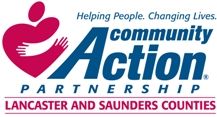 Community Action Partnership of Lancaster and Saunders Counties is a private, not-for-profit organization with the mission of empowering people struggling in poverty to reach their full potential and achieve self-reliance.Navigator Program SpecialistThe Navigator program is a one year, grant-funded effort to provide the uninsured and underinsured, small businesses, and partner organizations with assistance understanding and/or accessing insurance through the Affordable Care Act’s Health Insurance Marketplace.The successful applicant will:Deliver outreach and education to general public, small businesses and community groups regarding eligibility and enrollment processesProvide assistance to individuals seeking to enroll in the Healthcare MarketplaceHelp ensure full compliance with all project regulations.  Bachelor’s degree in Human Services, Communications/Journalism, Social Work, or another related field required.  Prior relevant experience preferred and may substitute for education requirement.  Priorrelated experience preferred.  Must have proven public speaking and presentation skills.  Strong verbal and written proficiencies of the English language required.  Current Nebraska Driver’s License and good driving record required.    	All Navigators are required to complete a 20 hour on-line training course and pass a certification test.  Federal regulations prohibit Navigators from being actively or substantively engaged with the insurance industry during their employment as a Navigator.  For information regarding benefits or the Navigator Program Specialist job,please contact Human Resources at 402-875-9316 orslangdon@communityactionatwork.orgResumes and cover letters should be sent to:slangdon@communityactionatwork.orgCommunity Action Partnership of Lancaster and Saunders Counties is an equal opportunity employer and does not discriminate on the basis of race, color, religion, national origin, marital status, veteran status, political affiliation, sexual orientation or gender identity, disability, sex, age or any other status protected by state or federal law.